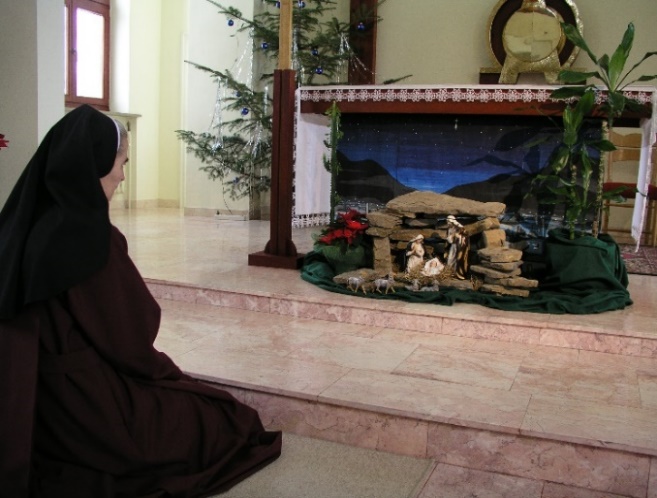 Zobacz i rozważ, jaką godnością i dobrodziejstwem było dla ludzkości to, że mój umiłowany Syn 		stał się Człowiekiem. Tutaj możesz powiedzieć, że wstąpiłaś w nieskończone morze dóbr, 		którego nigdy nie odkryjesz do końca, nawet w wieczności, a cóż dopiero w czasie? Zobacz do czego zdolna jest moja miłość do człowieka: zapragnąłem wynieść do ogromnej czci ludzką naturę, chciałem, aby o człowieku można było powiedzieć Bóg i o Bogu człowiek.Bł. Maria Celeste Crostarosa, Ćwiczenia duchowe na każdy rokKochani! 	Nasz dobry Ojciec pozwolił nam przeżywać kolejny Adwent, by przygotować serca na Boże Narodzenie, by świętować tę wielką tajemnicę wiary, jaką jest Wcielenie Syna Bożego. 	Bł. Maria Celeste zaprasza nas do głębokiego zdumienia nad tą tajemnicą. To zdumienie doprowadzi nas do kontemplacji i milczenia wobec ogromu Bożej Miłości, która nieustannie nas ogarnia, nasyca, prowadzi i przekonuje do ramion Boga, którym warto się powierzyć, by pośród tego świata, który wydaje się odchodzić nie tylko do Boga, ale i od człowieczeństwa, pozostać człowiekiem i to człowiekiem szczęśliwym, bo pełnym Boga.Życzymy Wam, byście po raz kolejny pozwolili Bogu obdarować się Jego miłością, przekonać do Jego dróg, napełnić Jego darami, otworzyć na pełnię, której pragnie dla każdego z nas.	Jak co roku, tak i teraz pragniemy podzielić się z Wami tym, co dane nam było przeżyć w minionym roku. Dla nas, mniszek, w pierwszej kolejności jest to przede wszystkim kolejny rok modlitwy, jaką otaczamy świat i wszystkie jego dramaty: toczącą się już prawie dwa lata wojnę na Ukrainie, wojnę w Ziemi Świętej, wszystkie konflikty zbrojne i terroryzm oraz prześladowania Kościoła w Afryce i Ameryce Płd i Środkowej. Modliłyśmy się również za sprawy ważne dla wszystkich: za zakończony niedawno Synod, pielgrzymki Ojca Świętego Franciszka, Wybory Parlamentarne w naszej Ojczyźnie i innych krajach, zwłaszcza na Słowacji, Kapitułę Prowincjalną Redemptorystów, która wybierała nowy zarząd, spotkanie Prowincjałów i delegatów Konferencji Europejskiej w ramach III fazy Kapituły Generalnej w Tuchowie i wiele, wiele innych. W duchu wiary towarzyszyłyśmy Benedytkowi XVI, który na przełomie roku 2022/23 odszedł po swoją nagrodę w Domu Ojca, dziękując Bogu za bogactwo i klarowność nauczania, które nam zostawił. 	Dla naszej wspólnoty był to rok wyjątkowo pracowity i intensywny. Cieszy nas wzmożona potrzeba korzystania z naszej części gościnnej. Przez większą część roku z trudem zdążałyśmy przygotować pokoje między wyjazdem jednych gości a przyjazdem kolejnych. Zdarzały się spokojniejsze tygodnie, ale faktem jest, że bardzo wiele osób korzysta z możliwości przeżycia czasu skupienia przy naszej wspólnocie. Odbywają się u nas regularne spotkania naszych oblatek, Rodziny M. Celeste, grupy kobiet, które pragną głębiej żyć swoim powołaniem. 22 stycznia mogłyśmy przeżyć przepiękny koncert kolęd, a 6 marca koncert pieśni pasyjnej. Każdy z koncertów został wykonany w odpowiednim dla tematu klimacie i pomógł w głębszym zamyśleniu nad tajemnicami naszej wiary. Jesienią przeżyłyśmy niezwykle podniosłe chwile podczas beatyfikacji rodziny Ulmów, która odbyła się 10 września, a 12 października ich relikwie peregrynujące po Polsce powitałyśmy w naszej kaplicy. Był to dzień wielkiej modlitwy przez ich wstawiennictwo http://www.redemptorystki.pl/?q=node&page=1 7czerwca świętowałyśmy złoty jubileusz kapłaństwa ks. Romana Trzcińskiego, wieloletniego przyjaciela naszej wspólnoty, który podczas uroczystej Eucharystii zaprosił wszystkich wiernych na swój jubileusz do świątyni Opatrzności Bożej w Warszawie wręczając każdemu zaproszenie. 17 czerwca, po 2-letniej przerwie, odbył się u nas dzień skupienia dla sióstr z naszej diecezji, który poprowadził nasz kapelan o. Jarosław Liebersbach CSsR. Tydzień później odbył się jeszcze jeden dzień skupienia dla kilku małżeństw z parafii redemptorystów z Gliwic. W tym samym czasie ks. Jarosław Marszałek, kapłan diecezji Zielonogórsko-Gorzowskiej i przyjaciel naszej wspólnoty, poprowadził doroczne rekolekcje jako przygotowanie do święta Matki Nieustającej Pomocy. 8-9 września przeżyłyśmy niezwykłe warsztaty muzyczne, które poprowadziła nam p. Kasia Młynarska. Skupiła naszą uwagę nie tyle na technice ale przede wszystkim na istocie śpiewu i pomogła zauważyć, że śpiew oddaje jakość życia http://www.redemptorystki.pl/?q=node/1369.  We wspólnocie miniony rok był również bardzo bogaty w ważne wydarzenia. 14 lutego rozpoczęła nowicjat Vira z Ukrainy, 31 maja Mariana również Ukrainka, Iryna natomiast 11.09 rozpoczęła rekolekcjami drugi rok nowicjatu http://www.redemptorystki.pl/?q=node/1315. Vira niestety opuściła nas 5.08. Nasza przełożona s. Beata przeżywała 13 maja swój srebrny jubileusz ślubów zakonnych. Tego dnia uroczystość celebrowałyśmy tylko we wspólnocie, natomiast 10.06 zorganizowałyśmy dużą uroczystość z rodziną, braćmi redemptorystami i przyjaciółmi. Świętowanie było pełne dziękczynienia i radości. 26. 04 s. Magdalenia odnowiła po 3 latach swoje śluby na kolejny rok. Otaczajmy ją modlitwą, by dojrzała do decyzji na śluby wieczyste. 17.06 po dłuższym rozeznaniu s. Maria Gajdošikovà przeszła do wspólnoty w Lauterach.W tym roku dwukrotnie odbyły się rekolekcje dla dziewcząt. W sierpniu prowadziła je s. Izabela, uczestniczyły w nich dwie osoby a w listopadzie prowadził o. Szczepan Hebda, CSsR i uczestniczyły trzy dziewczyny. Każdego dnia w LG i każdego miesiąca w całodziennej adoracji niedzielnej modlimy się o nowe powołania.Dziękujemy Bogu za niezwykle braterską pomoc redemptorystów Prowincji Warszawskiej. Dziękujemy o. Prowincjałowi Dariuszowi Paszyńskiemu, który regularnie nas odwiedza i z uwagą słucha. Dziękujemy naszym kapelanom, którzy na co dzień nam posługują. W czerwcu opuścił nas o. Antoni Popek, któremu dziękujemy za czas przeżyty pośród nas i bardzo braterską obecność, a przybył do nas o. Mirosław Dawlewicz. O. Jarosław Liebersbach pozostaje jako stabilne oparcie w tym miejscu, zwłaszcza w nowym duecie, ponieważ o. Mirek stale głosi misje i rekolekcje parafialne. W czasie krótkich pobytów u nas daje jednak z siebie wszystko nie tylko głosząc homilie, ale również pomagając w różnych pracach w naszym klasztorze. Podziękowania kierujemy również dla O. Sylwestra Cabały, który z zaangażowaniem prowadzi dni skupienia dla Rodziny M. Celeste. W minionym roku poszerzyła się ona o nowe osoby http://www.redemptorystki.pl/?q=node/1337. Cieszą nas zawsze spotkania z naszymi Braćmi! W tym roku krótki wypoczynek postanowili spędzić w Bielsku: o. Henryk Sitko, o. Łukasz Wójcik, o. Sergiej Honczarov Białorusin z Lwowskiej Prowincji wspomógł o. Jarka w czasie wakacji głosząc dla nas homilie, odwiedzali nas również ojcowie z Ukrainy: Ruslan Pikh, Andrij Rak, Mykoła Turkot i inni. Największą radością były jednak prymicje naszych Braci, które miały miejsce 7 czerwca http://www.redemptorystki.pl/?q=node/1317 13 listopada natomiast przybył do nas o. Ivan Dzhur z Ukrainy należący do Prowincji w Kanadzie, by podzielić się z nami radością święceń kapłańskich, które przyjął 9.11 w katedrze przemyskiej. Dziękujemy o. Jackowi Zdrzałkowi, który w dniach 27.11-2.12 poprowadził dla nas rekolekcje wspólnotowe. Podziękowania dla o. Piotra Chyły, asystenta kościelnego naszej Federacji, który przybył do nas, by z s. Kazimierą, odpowiedzialną za formację permanentną, popracować nad planem formacji http://www.redemptorystki.pl/?q=node/1342Dziękując Bogu za dobrą dotychczasową współpracę modlimy się o zdrowie dla niego. Wielu ojców odwiedzało naszą wspólnotę. Nie sposób wymienić każdego, ale te spotkania i opowieści pozostaną w naszej pamięci i modlitwie http://www.redemptorystki.pl/sites/default/files/IMG-20230719-WA0006.jpg. W ramach formacji permanentnej do czerwca miałyśmy wykłady z historii Kościoła prowadzone z wielką swadą przez ks. Tomasza Chrzana, kapłana naszej diecezji oraz z teologii fundamentalnej prowadzone przez o. Sylwestra Pactwę CSsR. W sierpniu p. dr Robert Zgorzelak przygotował dla nas wykłady na podstawie swojego doktoratu o bł. Kard. Stefanie Wyszyńskim. Wielkie dzięki, Robercie! Otrzymałyśmy również w prezencie Dzieła Zebrane Prymasa Tysiąclecia. Wzrastamy również jako wspólnota i formujemy się przez comiesięczne dni skupienia, rekolekcje osobiste, całodzienne adoracje, kwartalne dni pokuty. Raz w miesiącu medytujemy teksty Matki Celeste i dzielimy się potem we wspólnocie owocami tej modlitwy i swoim zrozumieniem i przeżywaniem jej tekstów. Dziękujemy naszym spowiednikom i kapelanom, którzy pomagają nam wzrastać w poznaniu Boga i dojrzewać do zjednoczenia z Nim!Częścią naszego życia, mimo klauzury, są również wyjazdy i spotkania. Kilka z nas odwiedziło w tym roku z różnych ważnych powodów swoje domy rodzinne, s. Izabela Stokłosa i Agnieszka Kot wzięły udział w sesji organizowanej u jezuitów w Warszawie na temat: Psychologiczne i duchowe aspekty sakramentu pojednania i towarzyszenia duchowego. W maju s. Magdalena ukończyła dyplomem 2-letnie Studium Wokalne we Wrocławiu. Całość zajęć prowadzona była w trybie on-line. S. Izabela podjęła od października Szkołę Formatorek Zakonnych u salwatorianów w Trzebini, s. Aneta wyjechała w tym roku na 2 tygodnie do Belgii, aby zamknąć ostatecznie sprawy związane z klasztorem w Brugii. Osobny rozdział to nasze spotkania z siostrami z naszych fundacji oraz Włoch. Odwiedzały nas nasze siostry z Ukrainy. Jest teraz z nami na dłużej s. Augustyna z tamtejszej wspólnoty. Kilkakrotnie w tym roku nasze siostry przebywały we Vranovie. S. Urszula w ramach wypoczynku spędziła tam Wielki Post, po Wielkanocy pojechała tam s. Kazimiera z dwiema nowicjuszkami, w wakacje s. Magda przeżyła wśród swoje rekolekcje a w listopadzie na 2 tygodnie pojechała nasza przełożona, s. Beata Figura w towarzystwie s. Izy, która przeżyła w tym czasie swoje rekolekcje. Nie omijałyśmy również Kežmarku, gdzie swoje rekolekcje przeżyła s. Aneta. Odwiedziła je również na krótko s. Kazimiera, w ramach spotkania Zarządu Federacji w sierpniu. W październiku odwiedziła nas na kilka dni s. Maria Gajdošikovà a s. Henia na kilka dni pojechała do Scala, aby spotkać się z siostrami.  Z powodu remontów trwających w naszym domu niektóre z sióstr przeżyły swoje rekolekcje poza klasztorem: Ewa Dobrzelecka i Ewa Budzisz w domu rekolekcyjnym redemptorystów na Ryniasie, s. Kazimiera w Siedlcu u Sióstr Duszy Chrystusowej, s. Anna Winnicka u Zmartwychwstanek w Kętach.Ten rok przyniósł nam również różne doświadczenia zdrowotne. W kwietniu s. M. Gajdošikovà przeszła operację onkologiczną. Na szczęście wyniki badań okazały się pomyślne i nie było konieczne dalsze leczenie. We wrześniu s. Sylwia upadła i złamała prawą rękę. Konieczna była skomplikowana operacja i trwa jeszcze jej rehabilitacja. Modlimy się stale za naszą s. Łucję z Kežmarku i o. Piotra Chyłę w ich doświadczeniach zdrowotnych. Na koniec dwa słowa o remontach. Na początku roku przystosowałyśmy kolejną łazienkę na potrzeby osoby z ograniczeniami ruchu, w marcu zainstalowałyśmy kopie Drogi Krzyżowej z Brugii w naszym ogrodzie. Kapliczki do każdej stacji wykonał Tata s. Marii z drewna i wspólnie z bratem Martinem je zawiesili. W sierpniu wymieniłyśmy kilka okien na najwyższym piętrze domu. Latem rozpoczął się również remont rur wodociągowych w starej części domu i trwa do dzisiaj, choć wyraźnie widać koniec. Przy tej okazji musiałyśmy wykonać osobną instalację do hydrantów p/pożarowych. Mamy nadzieję na przeżycie Świąt w spokoju i cieszą nas miejsca, gdzie pojawiły się już bardziej funkcjonalne rozwiązania. Udało się nam również urządzić kaplicę wewnętrzną, która jest bardzo piękna. Dziękujemy o. Andrzejowi Kowalskiemu CSsR za pomocne wskazówki i własnoręczne wykończenie pracy!!! Kończąc pragniemy zapewnić o naszej serdecznej łączności z wszystkimi naszymi siostrami. Dziękujemy Zarządowi naszej Federacji z s. Concettą Di Stefano na czele. Modlimy się, by Bóg pomnażał Wasze siły i dawał odwagę do twórczych rozwiązań trudnych spraw. Modliłyśmy się za wszystkie nasze siostry, które w tym roku złożyły śluby, rozpoczęły formację, świętowały jubileusze,a także o wieczne szczęście dla tych, które już zakończyły swoją pielgrzymkę. Naszą siostrzaną miłość zamieniamy w modlitwę, abyście mogli cieszyć się Bożym błogosławieństwem w całym zbliżającym się Nowym Roku 2024!Wasze siostry redemptorystki z Bielska - BiałejBielsko – Biała, Boże Narodzenie 2023